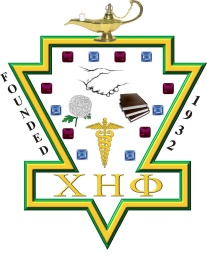 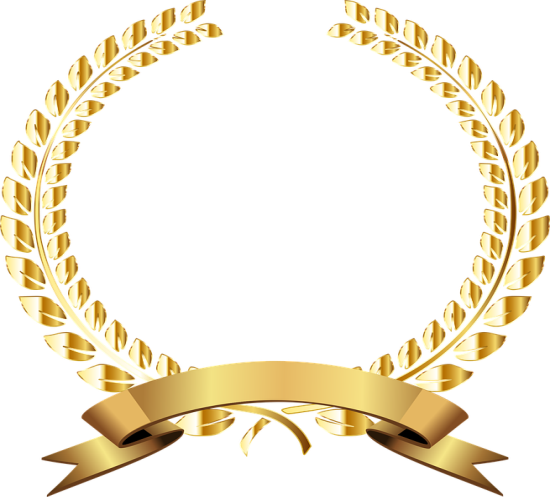 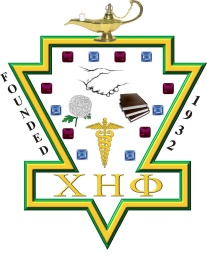 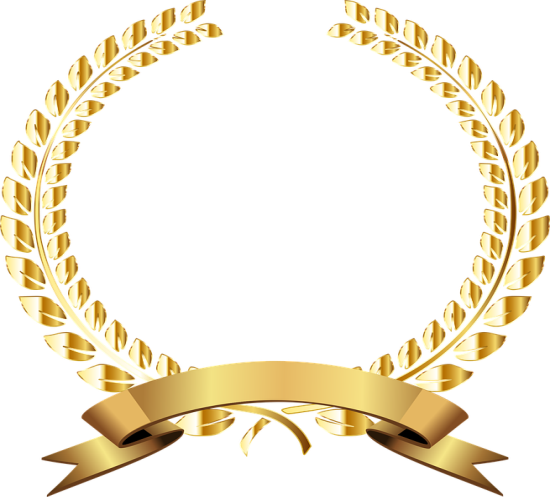 In celebration of our Founder, a member of Alpha Eta Chapter Inc. will be selected to receive the Soror Gladys Catching Award.  Instructions:Review the criteria for the award found in the policy “Gladys Catchings Award.”  Using this form* write a recommendation explaining how your nominee meets the criteria and should be selected for the award.  Submit the recommendation to the Chair of this Award Committee within sixty (60) of Founders Day or determined by the Basileus in collaboration of the committee.Nominator’s Name:Date of Submission: